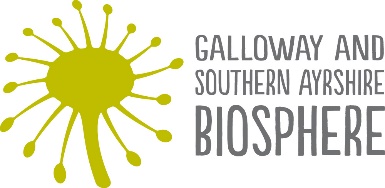 CONFIDENTIALThe information that you supply in this form will enable the Selection Panel to decide whether to invite you for interview.  Please complete the form as fully as possible.  The information provided in your application will be used by the Galloway and Southern Ayrshire Biosphere Partnership solely to process your application in accordance with the Data Protection Act 2018 and will not be disclosed to any other party. About YourselfSecondary Education				(Please continue on separate sheet if necessary)Further Education			  (Please continue on separate sheet if necessary)Professional Qualifications     			  (Please continue on separate sheet if necessary)Training Courses      			  (Please continue on separate sheet if necessary)Employment HistoryPresent EmploymentPrevious Employment (please list in order with most recent first)  (Please continue on separate sheet if necessary)Experience, Skills and KnowledgeTo enable the Selection Panel to compare your experience, skills and knowledge with the requirements of the post, please complete the sections below to demonstrate how you satisfy these.  This does not have to be from paid work but can be from other evidence.  Candidates who do not meet all the requirements may still be considered. (Please expand text boxes as necessary)Additional Support InformationPlease provide any other relevant information not covered elsewhere on the form and indicate how this will enable you to contribute further to this post.(Please continue on separate sheet if necessary)Referees Please give contact details of two referees (not family members).  They should be qualified to comment on your ability and experience for this post.  One should be from your current or most recent employer.  Referees will only be taken up if you are offered the position.Source of ApplicationPersonal InterestsDisabilitiesRelationships Canvassing directly or indirectly will disqualify.If you are selected for interview, you will be required to complete a Health Declaration form and Criminal Convictions Declaration form.  If you are selected for interview, please bring with you any qualifications referred to in this application form, including evidence of membership of professional bodies.The Asylum and Immigration Act 1996 makes it an offence to employ anyone who is not entitled to live or work in the UK.  All applicants selected for interview will be required to provide evidence that they are entitled to live and work in the UK.  Further information on this will be provided if you are selected for interview.Galloway and Southern Ayrshire Biosphere Partnership strives to be a Fair Work and Equal Opportunities employer.Registered Office: Biosphere Office, Kirroughtree Courtyard, Stronord, Newton Stewart DG8 7BE Scottish Charity SC044137 Registered in EdinburghPost applied for:Nature Recovery OfficerClosing Date:Midday Friday, 19 May 2023Title:Surname:Forename(s) or Initial(s):Postal Address:Mobile No.Daytime Tel. No.E-mail Address:Name of School:Year(s):Subjects Passed:Grade & Pass Band:Name of Establishment:Year(s):Course(s) / Subjects Studied:Qualifications:Name of Awarding Body:Year(s):Qualifications Obtained:Courses Undertaken:Year(s):Provider(s):Post Title:Employer’s Name and Address:Date commenced:Present Salary:Reason for leaving / wishing to leave:Notice period:Nature of Post (please describe the main duties):Nature of Post (please describe the main duties):Nature of Post (please describe the main duties):Name and Address of Employer:Name and Address of Employer:Date from: Date to:Position Held:Main Duties:Reason for Leaving:Name and Address of Employer:Name and Address of Employer:Date from:Date to:Position Held:Main Duties:Reason for Leaving:Name and Address of Employer:Name and Address of Employer:Date from: Date to:Position Held:Main Duties:Reason for Leaving:Describe your experience working on nature recovery projects.  (maximum of 200 words)Share your thoughts on why nature-based solutions are important in addressing climate change and biodiversity loss.  (maximum of 200 words)Describe a time where you used your communication skills effectively to engage stakeholders in a discussion about ecosystems, land management or nature recovery.  (maximum of 200 words)Describe your experience using GIS/spatial data.  (maximum of 200 words)We are seeking an individual who will be enthusiastic, highly motivated and committed to the ethos of our UNESCO Biosphere.  How would you demonstrate this? (maximum of 200 words)Do you have a full and valid driving licence, with access to a car: Number of points (if relevant)Name (include title):Job Title:Address:Telephone No.:Email:Length of time known:Name (include title):Job Title:Address:Telephone No.:Email:Length of time known:Please state how you became aware of this vacancy.Please describe what your hobbies are and how you occupy your leisure time.Do you consider that you have a disability?If Yes, are there any arrangements that we could make for you if you are called for interview?  Please give details.If you are related to any employee of the Galloway and Southern Ayrshire Biosphere, please give details:If you are related to a member of GSAB’s Partnership Board, please give details:DeclarationI certify that the information I have supplied in this application is accurate and complete and that I have not withheld any relevant information.  I understand that the information given in this form would form part of any subsequent contract of employment.  I understand that if it is subsequently discovered that any statement is false or misleading, my application may be disqualified, or if I have already been appointed, I may be dismissed without notice.Signed										Date